ЗАДАНИЯ на период с 20.04.2020г. по 25.04.2020г.для учащихся по классу «Театральное искусство», предмет «Музыкальная азбука», преподавателя Герасимова Елена Владимировна (телефон 8-920-910-22-32, адрес электронной почты dchi.7@mail.ru)Тема "Музыкальный фольклор".Выучить прибаутку про козлика.Учить текст песни - игры  "Мак, мак, маковочек".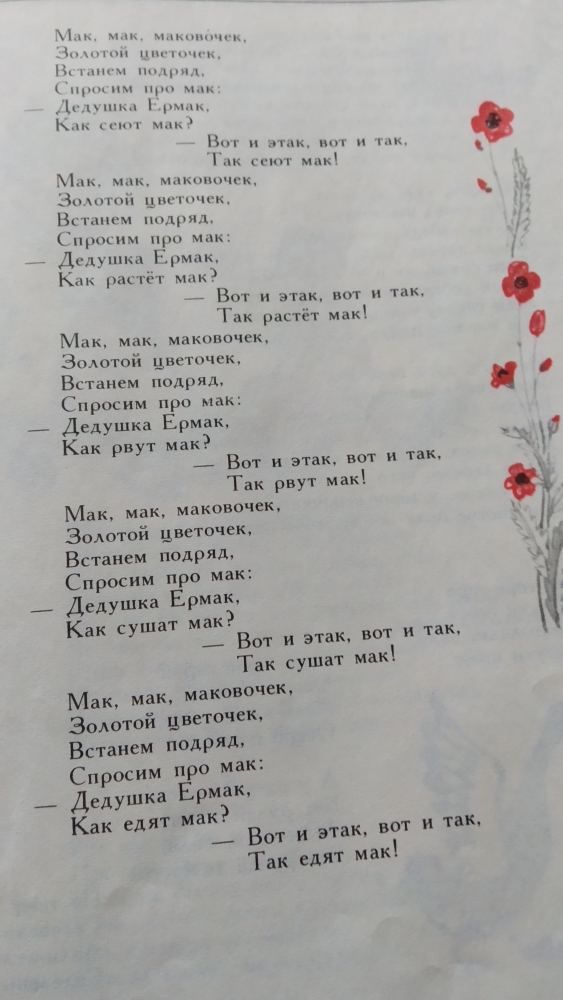 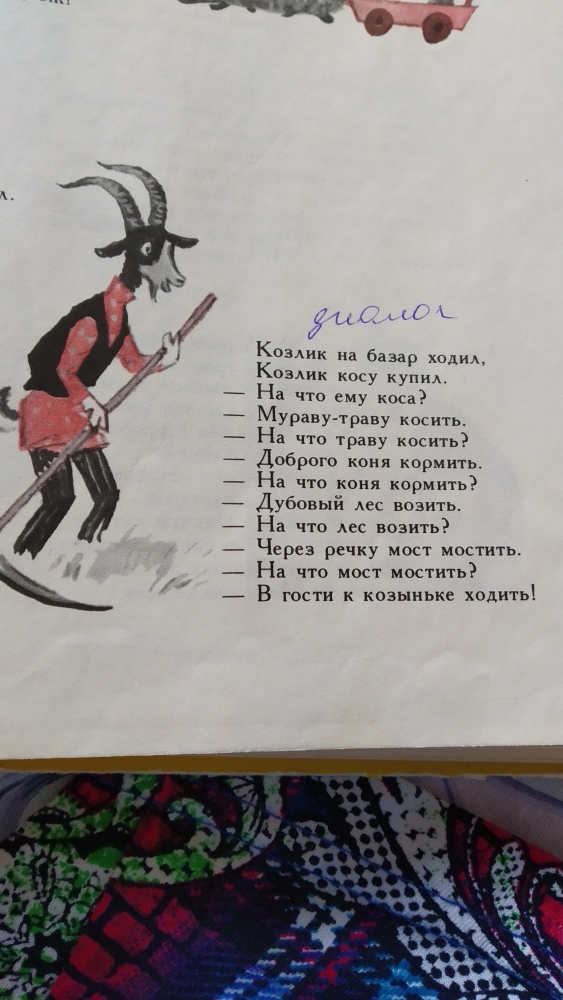 